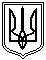 Миколаївська міська радаПостійна комісія міської ради зпитань містобудування, архітектуриі будівництва, регулюванняземельних відносин та екологіїПРОТОКОЛвід 02.03.2020  № 122                                                                         11:00 каб.511Засідання постійної ,комісії міської ради з питань містобудування, архітектури і будівництва, регулювання земельних відносин та екології  Присутні депутати Миколаївської міської ради VII скликання:Голова постійної комісії – І. КонцевойСекретар постійної комісії – С. Жайворонок Члени постійної комісії: А. Дюмін, В. Карцев, О. Крісенко,  А. Петров,                          С. Таранова, А. Яковлєв.Запрошені та присутні:Ю. Платонов – заступник начальника управління земельних ресурсів Миколаївської міської ради;Д. Січко – депутат Миколаївської міської ради VII скликанняПредставники преси, телебачення.ПОРЯДОК ДЕННИЙ:1. Організаційні питання.2. Розгляд звернень юридичних та фізичних осіб, які надані управлінням земельних ресурсів Миколаївської міської ради та управлінням містобудування та архітектури Миколаївської міської ради до постійної комісії міської ради з питань містобудування, архітектури і будівництва, регулювання земельних відносин та екології щодо оформлення правових документів на земельні ділянки.Доповідач: Ю. Платонов - заступник начальника управління земельних ресурсів Миколаївської міської ради. 3.Розгляд звернень депутатів міської та керівників фракцій до постійної комісії міської ради з питань містобудування, архітектури і будівництва, регулювання земельних відносин та екології щодо оформлення правових документів на земельні ділянки.4.Розгляд звернень юридичних та фізичних осіб до постійної комісії міської ради з питань містобудування, архітектури і будівництва, регулювання земельних відносин та екології щодо оформлення правових документів на земельні ділянки.5. Розгляд звернень відділів, управлінь виконкому, адміністрацій районів та інших установ міста щодо оформлення правових документів на земельні ділянки та інше.ПИТАННЯ ДО РОЗГЛЯДУ:     Розділ 22. Розгляд звернень юридичних та фізичних осіб, які надані управлінням земельних ресурсів Миколаївської міської ради та департаментом архітектури та містобудування Миколаївської міської ради до постійної комісії міської ради з питань містобудування, архітектури і будівництва, регулювання земельних відносин та екології щодо оформлення правових документів на земельні ділянки (перенесені та нові питання  додаються).Розділ 33. Розгляд звернень депутатів міської ради та керівників фракцій до постійної комісії міської ради з питань містобудування, архітектури і будівництва, регулювання земельних відносин та екології щодо оформлення правових документів на земельні ділянки.         3.1. За пропозицією депутата В. Карцева розглянули питання щодо переднього розгляду постійною комісією міської ради з питань містобудування, архітектури і будівництва, регулювання земельних відносин та екології проєктів рішень щодо земельних питань які пропонуються до розгляду виконавчого комітету Миколаївської міської ради.        РЕКОМЕНДОВАНО: Міському голові забезпечити попередній розгляд всіх проєктів рішень виконавчого комітету Миколаївської міської ради щодо земельних питань, що плануються виноситись на розгляд виконавчого комітету Миколаївської міської ради постійною комісією міської ради з питань містобудування, архітектури і будівництва, регулювання земельних відносин та екології.Начальнику управління земельних ресурсів Миколаївської міської ради                     Бондаренко С. доповісти міському голові щодо вище наданої рекомендації постійної комісії про результати доповісти на чергове засідання постійної комісії ради з питань містобудування, архітектури і будівництва, регулювання земельних відносин та екології.ПРИСУТНІ 8ЗА 7ПРОТИ 0УТРИМАЛИСЬ 1 (А. Яковлєв)Розділ 44. Розгляд звернень юридичних та фізичних осіб до постійної комісії міської ради з питань містобудування, архітектури і будівництва, регулювання земельних відносин та екології щодо оформлення правових документів на земельні ділянки.  Від 21.01.2020; 24.01.2020 протокол №119 питання не розглядалось.  Від 13.02.2020 протокол №120 питання не розглядалось.  Від 18.02.2020 протокол №121 розгляд питання перенесено.        4.1. Заява ФОП Денисенко В.М. вх.№3274 від 11.12.2019 щодо розгляду питання про відмову оренди земельної ділянки по вул. Будівельників за вхідним №17-3037 від 29.10.2019, дозвільна справа №000157.РЕКОМЕНДОВАНО:---ПРИСУТНІЗАПРОТИ УТРИМАЛИСЬРозгляд питання перенесено, вивчає депутат ММР В. Карцев.  Від 21.01.2020; 24.01.2020 протокол №119 питання не розглядалось.  Від 13.02.2020 протокол №120 питання не розглядалось.  Від 18.02.2020 протокол №121 розгляд питання перенесено.       4.2. Звернення Ковальчук Г.С. за вх.№3314 від 16.12.2019 з проханням надати інформацію щодо продовження терміну дії договору оренди з ТОВ «МНП» по пр. Богоявленському, 340а.РЕКОМЕНДОВАНО: Прийняти до відома.Управлінню земельних ресурсів Миколаївської міської ради  надати відповідь заявнику на вище зазначене звернення.ПРИСУТНІЗАПРОТИ УТРИМАЛИСЬПримітка: рекомендацію на голосування не ставили.Розділ 55. Розгляд звернень відділів, управлінь виконкому, адміністрацій районів та інших установ міста щодо оформлення правових документів на земельні ділянки та інше.  Від 21.01.2020; 24.01.2020 протокол №119 питання не розглядалось.  Від 13.02.2020 протокол №120 питання не розглядалось.  Від 18.02.2020 протокол №121 розгляд питання перенесено, запросити депутата С. Мотуза.    5.1.Лист департаменту архітектури та містобудування ММР за вх.№3349 від 18.12.2019 (вих.№ 18-593 від 12.12.2019) щодо погодження місця попереднього розташування групи тимчасових споруд для провадження підприємницької діяльності щодо укладання договору особистого строкового сервітуту ФОП Федченко С.М. для розміщення групи тимчасових споруд на земельній ділянці площею 120 кв.м по вул. Силікатній, поблизу будинку №275 в Центральному районі міста Миколаєва для провадження підприємницької діяльності відповідно до затверджених архетипів.РЕКОМЕНДОВАНО:---ПРИСУТНІЗАПРОТИУТРИМАЛИСЬРозгляд питання перенесено.  Від 21.01.2020; 24.01.2020 протокол №119 питання не розглядалось.  Від 13.02.2020 протокол №120 питання не розглядалось.  Від 18.02.2020 протокол №121 розгляд питання перенесено.5.2.Лист управління земельних ресурсів Миколаївської міської ради (вих.№2345/11 від 19.12.2019) вх.№ 3359 від 19.12.2019 з пропозицією доповнити проекти рішень щодо продовження строку користування земельними ділянками для обслуговування тимчасових споруд текстом, що оприлюднено міським головою на засіданні голів фракцій в міській раді, на засіданні Постійних комісій міської ради з питань прав людини, законності, гласності, антикорупційної політики, місцевого самоврядування, депутатської діяльності та етики на засіданні Постійної комісії міської ради з питань містобудування, архітектури і будівництва, регулювання земельних відносин та екології та сформувати їх в пакети в залежності від наявності суттєвих порушень або їх відсутності .Пакет 1 - щодо продовження строку оренди земельних ділянок для обслуговування тимчасових споруд (у випадку коли немає суттєвих порушень будівельних правил та інших норм)Пакет 2 - щодо продовження строку оренди земельних ділянок для обслуговування тимчасових споруд (у випадку коли є суттєві порушення будівельних правил та інших норм)РЕКОМЕНДОВАНО: управлінню земельних ресурсів Миколаївської міської ради на чергове засідання постійної комісії надати відповідні переліки питань до вище зазначених пакетів.ПРИСУТНІЗАПРОТИ УТРИМАЛИСЬПримітка: рекомендацію на голосування не ставили.  Від 21.01.2020; 24.01.2020 протокол №119 питання не розглядалось.  Від 13.02.2020 протокол №120 питання не розглядалось.  Від 18.02.2020 протокол №121 розгляд питання перенесено.5.3.Лист департаменту ЖКГ ММР (вих.№12/08.01.01-10/05/011/20) вх.№46 від 14.01.2020 з проханням розглянути проєкти рішень міської ради:Про затвердження проекту землеустрою з організації та встановлення меж території рекреаційного призначення, зеленої зони по проспекту Героїв України (Героїв Сталін граду), яка розташована по проспекту Героїв України (Героїв Сталінграду) ріг вулиці Новоодеської в Центральному районі міста Миколаєва;Про	затвердження	проекту	землеустрою	з	організації	тавстановлення меж території рекреаційного призначення, скверу “Пожежник”, який розташований по проспекту Богоявленському ріг вулиці Кузнецької в [тульському районі міста Миколаєва;Про	затвердження	проекту	землеустрою	з	організації	тавстановлення меж території рекреаційного призначення, зеленої зони по вулиці Громадянській, яка розташована по вулиці Громадянській вздовж житлових будинків від вулиці Кузнецької (Скороходова) до вулиці Млинної в Заводському районі міста Миколаєва;Про	затвердження	проекту	землеустрою	з	організації	тавстановлення меж території рекреаційного призначення, скверу ім. Чигрина, який розташований по проспекту Богоявленському, між вулицею Пограничною та міжміським автовокзалом, в Інгульському районі міста Микола;Про	затвердження	проекту	землеустрою	з	організації	тавстановлення меж території рекреаційного та історико-культурного призначення, скверу «Скорботна мати», який розташований по Херсонському шосе ріг вулиці 1-шої Інгульської Староруського цвинтаря в Центральному районі міста Миколаєва;Про затвердження проекту землеустрою з організації та встановлення меж території рекреаційного призначення, скверу “Бойової слави”, розташованого по вулиці Озерній (Червоних Майовщиків), у районі житлових будинків №№ 25-29, 35 в Заводському районі міста Миколаєва.РЕКОМЕНДОВАНО: Погодити.ПРИСУТНІ 8ЗА 8ПРОТИ 0УТРИМАЛИСЬ 0         5.4.Лист управління комунального майна Миколаївської міської ради від 11.02.2020 за вх.№ 278 (від 05.02.2020 вн. №3323/10.01-07/20-2) щодо розгляду проєкту рішення міської ради «Про внесення змін до рішення міської ради від 31.05.2012 №17/16 «Про затвердження Порядку списання майна, що належить до комунальної власності територіальної громади м. Миколаєва» (s-fk-684).РЕКОМЕНДОВАНО: на чергове засідання постійної комісії запросити начальника управління комунального майна Миколаївської міської ради                             М. МкртчянаПРИСУТНІЗАПРОТИ УТРИМАЛИСЬРозгляд питання перенесено.          5.5. Лист управління охорони здоров’я Миколаївської міської ради від 17.02.2020 вх.№ 328 ( від 14.02.2020 вих.№ 162/14.01-14) щодо розгляду проєктів рішень міської ради:1.	Про затвердження Договору від 29.01.2020 №34/02.02.01-34/02/20 про передачу субвенції з районного бюджету Вітовського району на здійснення переданих видатків у сфері охорони здоров’я за рахунок коштів медичної субвенції для надання медичного обслуговування населення Вітовського району Миколаївської області (s-zd-068).2.	Про затвердження Договору від 29.01.2020 №32/02.02.01-34/02/20 про передачу субвенції з бюджету Шевченківської сільської ради (Вітовський район) на здійснення переданих видатків у сфері охорони здоров’я за рахунок коштів медичної субвенції з метою здійснення медичного обслуговування мешканців Шевченківської сільської ради Вітовського району Миколаївської області                      (s-zd-069).3.	Про затвердження Договору від 29.01.2020 №31/02.02.01-34/14/20 про передачу субвенції з бюджету Галицинівської сільської ради (Вітовський район) на здійснення переданих видатків у сфері охорони здоров’я за рахунок коштів медичної субвенції з метою здійснення медичного обслуговування мешканців Галицинівської сільської ради Вітовського району Миколаївської області                       (s-zd-070).4.	Про затвердження Договору від 29.01.2020 149 33/02.02.01-34/02/20 про передачу субвенції з бюджету Воскресенської селищної ради (Вітовський район) на здійснення переданих видатків у сфері охорони здоров’я за рахунок коштів медичної субвенції з метою здійснення медичного обслуговування мешканців Воскресенської селищної ради Вітовського району Миколаївської області                      (s-zd-071).РЕКОМЕНДОВАНО: Прийняти до відома.ПРИСУТНІ 8ЗА 8ПРОТИ 0УТРИМАЛИСЬ 0         5.6. Лист управління охорони здоров’я Миколаївської міської ради від 17.02.2020 вх.№ 330 ( від 14.02.2020 вих.№ 166/14.01-14) щодо розгляду проєкту рішення міської ради «Про затвердження передавального акта комунальної установи Миколаївської міської ради «Міський інформаційно-аналітичний центр медичної статистики» в результаті її реорганізації шляхом приєднання до комунального некомерційного підприємства Миколаївської міської ради «Міська дитяча лікарня №2» та статуту комунального некомерційного підприємства Миколаївської міської ради «Міська дитяча лікарня №2» в новій редакції» (s-zd-072).РЕКОМЕНДОВАНО: Прийняти до відома.ПРИСУТНІ 8ЗА 8ПРОТИ 0УТРИМАЛИСЬ 0Голова комісії                                                                        Ігор КОНЦЕВОЙСекретар комісії                                                                        Сергій ЖАЙВОРОНОК